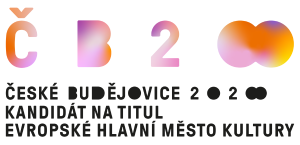 ODBĚRATEL: České Budějovice – Evropské hlavní město kultury, z.ú.                         Nám. Přemysla Otakara II. 1/1                        370 01 České Budějovice                        IČ: 19311052	          DIČ: CZ19311052				MÍSTO DODÁNÍ/VÝKONU: České Budějovice – Evropské hlavní město kultury, z.ú.		                 		Dům U Beránka, Krajinská 225/35		   		370 01 České BudějoviceDODAVATEL:  	Lucie BouškováBoleslavova 1581/30, 370 06 České BudějoviceIČO 08877726 / Neplátce DPH					Platnost objednávky do: 31. 8. 2023					Termín dodání:  31. 8. 2023Formát úhrady: bezhotovostně / na účetPředmět objednávky:								Vyhodnocení a ukončení doprovodného programu kandidatury města České Budějovice na titul Evropské hlavní město kultury 2028 včetně komunikace s partnery v rámci města.   (O7/23)(08/23) - příprava a realizace vítězných projektů z Hybatelského setkání ČS, podpora a příprava komunitních projektů Faktura bude provedena ve 2 částkách 07/23 a 08/23. Předpokládaná cena celkem: 	57 000 KčPředpokládaný počet odpracovaných hodin: 	240									Datum vystavení objednávky: 10. 7. 2023Vystavil: B. GenyPodpis dodavatele: dne 25. 7. 2023…………………………………………………………